+-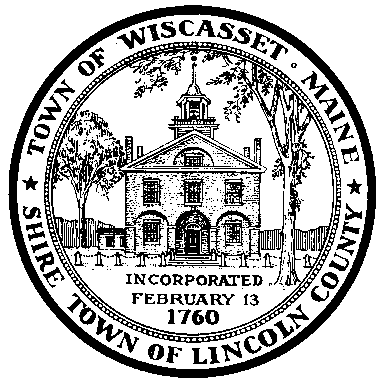 -WISCASSET HISTORIC PRESERVATION COMMISSION AGENDAAugust 4, 2016 at 4:00 p.m. Wiscasset Town Office Meeting RoomCall meeting to orderConsideration of June 30, 2016 minutesDiscussion regarding Section 106 review- consulting party status presentation by Cassandra Chase of FHWA and Megan Hopkin of Maine DOT Certificate of Appropriateness Application-  Applicant- 16  Fort Hill Street U01-095 Applicant- 35 Summer Street- Apt 9- U01-011-009Applicant- 62 Water Street- U01- 45 Ordinance review- Sign ordinance Solar Panels Other Business Next Meeting –September 1, 2016 at 5 p.m.AdjournNote: Please call Ben Averill, Town Planner, at 882-8200 x106if you cannot attend a meeting.